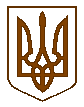 УКРАЇНА АРЦИЗЬКА РАЙОННА ДЕРЖАВНА АДМІНІСТРАЦІЯОДЕСЬКОЇ ОБЛАСТІВІДДІЛ  ОСВІТИ, МОЛОДІ ТА СПОРТУНАКАЗ29.01.2020року                                                                                      №40/ОДПро тимчасове призупинення освітнього процесу у закладах світи районуНа виконання рішення Арцизької районної  комісії з питань техногенно-екологічної безпеки і надзвичайних ситуацій (Протоколу №2  від 29.01.2020 року), у зв’язку із зростанням показників захворюваності на  гострі респіраторні вірусні інфекції серед дітей до 20% та з метою недопущення загострення епідемічної ситуації у місті  Арциз та селах Арцизького районуНАКАЗУЮ1.Керівникам ОНЗ «Арцизький НВК «ЗШ І-ІІІ ступенів №1-гімназія-МНВК-ДНЗ» (Афанасьєв В.А.),Арцизького ЗЗСО І-ІІІ №4 (Галущак Л.Г.), Арцизької ЗШ І-ІІІ ступенів №5(Слюсар Т.М.), Веселокутського ЗЗСО І-ІІІ ступенів (Крігер М.С.):1.1.Тимчасово призупинити освітній процес у  закладі освіти з 30 січня 2020 року по 12 лютого 2020 року.1.2. Забезпечити проведення позапланових інструктажів з безпеки життєдіяльності з учнями, зокрема з питань пожежної безпеки, поведінки на дорогах і вулицях, тощо.1.3.Призупинити роботу шкільних факультативів, курсів за вибором, гуртків на період тимчасового призупинення освітнього процесу1.4.Вжити заходів щодо забезпечення виконання навчальних програм, у тому числі шляхом  надання індивідуальних занять учням, розробки тематичних завдань для самостійного опрацювання, розміщення на сайті закладу навчального матеріалу, тестових завдань, запровадження елементів дистанційного навчання.1.5. Порядок роботи та праці вчителів визначити згідно положень колективного договору закладу.1.6. Проінформувати батьків, учасників освітнього процесу про тимчасове призупинення занять та про зміни в режимі роботі закладу;1.7. Забезпечити проведення санітарно-профілактичних заходів у  закладі.2. Керівникам закладів загальної середньої освіти:2.1.  Відмінити проведення навчальних, культурних, спортивних та інших масових заходів з 30 січня 2020 року  по 12 лютого 2020 року; 2.2.Забезпечити контроль за дотриманням температурного режиму, вологого прибирання приміщень, виконання профілактичних заходів у закладі освіти щодо попередження масового розповсюдження гострих респіраторних інфекцій.3. Керівникам закладів дошкільної освіти м. Арциз №1 «Зірочка» (Старенкова О.М.), №4 «Сонечко» (Стоян В.П.), №5 «Росинка» (Гайдаржі Г.І.), №7 «Вербиченька» (Мінчева Л.П.), ДНЗ  ясла –садок «Сонечко» Веселокутської сільської ради (Михайлова С.І.):3.1.Тимчасово призупинити навчально-виховний процес  з 30.01.2020року  по 12.02.2020 року;3.2.Забезпечити роботу педагогічних працівників відповідно до положень колективного договору закладу;3.3.Організувати роботу чергових груп задля забезпечення відвідування закладів здоровими дітьми за необхідністю із застосуванням ранкового фільтру медпрацівниками;3.4. Забезпечити контроль за дотриманням температурного режиму, вологого прибирання приміщень, виконання профілактичних заходів у закладі освіти щодо попередження масового розповсюдження гострих респіраторних інфекцій;3.5.Скасувати масові заходи на період призупинення навчально-виховного процесу. 4.Керівникам сільських закладів дошкільної освіти та структурних підрозділів дошкільної освіти при закладах загальної середньої освіти району:4.1.Організувати роботу закладу в режимі посиленого контролю за  санітарно- епідеміологічною ситуацією;4.2. Скасувати масові заходи з 30.01.2020р. по 12.02.2020 р.5. Керівникам позашкільних навчальних закладів (Мігов В.Д., Погорельник С.В.):5.1. Тимчасово призупинити освітній процес у закладі освіти та   гуртках і секціях, які функціонують на базі міських шкіл з 30 січня 2020 року по 12 лютого 2020 року;5.2. Відмінити проведення культурних, спортивних та інших масових заходів з 30 січня 2020 року  по 12 лютого 2020 року.6. Керівникам закладів освіти району:6.1. Забезпечити щоденний моніторинг захворюваності на ГРВІ серед дітей  та у випадку перевищення 20% порогу захворюваності приймати рішення про призупинення освітнього процесу на  14 календарних днів;6.2. Дані про стан захворюваності серед учнів і вихованців направляти до відділу освіти, молоді та спорту до 12.00 години щодня;7. Контроль за виконанням даного наказу залишаю за собою.Начальник відділу	О. СТОЯНОВАВіза:Юрист ___________ С. Дімов